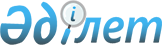 Об утверждении государственного образовательного заказа на дошкольное воспитание и обучение, размера подушевого финансирования и родительской платы на 2013 годПостановление акимата Бейнеуского района Мангистауской области от 26 сентября 2013 года № 88. Зарегистрировано Департаментом юстиции Мангистауской области 17 октября 2013 года № 2304      Примечание РЦПИ.

      В тексте документа сохранена пунктуация и орфография оригинала.      В соответствии с Законом Республики Казахстан от 27 июля 2007 года «Об образовании» акимат Бейнеуского района ПОСТАНОВЛЯЕТ:



      1. Утвердить прилагаемый Государственный образовательный заказ на дошкольное воспитание и обучение, размер подушевого финансирования и родительской платы на 2013 год по Бейнеускому району.



      2. Государственному учреждению «Бейнеуский районный отдел экономики и финансов» (Нысанбаев М. У.) обеспечить финансирование Государственного образовательного заказа на дошкольное воспитание и обучение, размере подушевого финансирования на 2013 год в пределах предусмотренного плана финансирования.



      3. Государственному учреждению «Бейнеуский районный отдел образования» (Наурызбаев О.К.) обеспечить государственную регистрацию настоящего постановления в органах юстиции, его официального опубликования в средствах массовой информации и размещения на интернет-ресурсе акимата Бейнеуского района.



      4. Контроль за исполнением настоящего постановления возложить на заместителя акима района Абилшеева К.Б.



      5. Настоящее постановление вступает в силу со дня государственной регистрации в органах юстиции и вводится в действие по истечении десяти календарных дней после дня его первого официального опубликования. 

 

       Исполняющий обязанности

      акима района                            К. Машырыков

 

 

Приложение

к постановлению акимата района

от 26 сентября 2013 года № 88 Государственный образовательный заказ на дошкольное воспитание и обучение, размер подушевого финансирования за счет республиканского бюджета и родительской платы в дошкольных организациях Бейнеуского района на 2013 год 
					© 2012. РГП на ПХВ «Институт законодательства и правовой информации Республики Казахстан» Министерства юстиции Республики Казахстан
				№Наименование детского дошкольного учрежденияКоличество воспитанников организаций дошкольного воспитания и обученияКоличество воспитанников организаций дошкольного воспитания и обученияКоличество воспитанников организаций дошкольного воспитания и обученияРазмер подушевого финансирования в дошкольных организациях в месяц (тенге)Размер подушевого финансирования в дошкольных организациях в месяц (тенге)Размер подушевого финансирования в дошкольных организациях в месяц (тенге)Размер родительской платы в дошкольных организациях образования в месяц (тенге)Размер родительской платы в дошкольных организациях образования в месяц (тенге)Размер родительской платы в дошкольных организациях образования в месяц (тенге)№Наименование детского дошкольного учрежденияДетский сад (государствен-

ная/частная собственность)Мини-центр с полным днем пребывания при школеМини-центр с неполным днем пребывания самостоя-

тельный Детский сад (государ-

ственная/ частная собствен-

ность)Мини-центр с полным днем пребывания при школеМини-центр с полным днем пребывания самостоя-

тельныйДетский сад (государ-

ственная/ частная собственность)Мини-центр с полным днем пребывания при школеМини-центр с полным днем пребывания самостоя-

тельный 1Государственное коммунальное казенное предприятие "Балдәурен балабақшасы"1300020334007700002Государственное коммунальное казенное предприятие "Балбұлақ балабақшасы"2050020334007700003Государственное коммунальное казенное предприятие "Балдырған балабақшасы"250020334007700004Государственное коммунальное казенное предприятие "Алтын ұя балабақшасы"2000020334007700005Коммунальное государственное учреждение "Тұрыш мектеп-балабақша кешені"240020334007700006Коммунальное государственное учреждение "Сам мектеп-балабақша кешені" 50020334007700007Коммунальное государственное учреждение "Ә.Махутов атындағы мектеп-балабақша кешені" 420020334007700008Государственное коммунальное казенное предприятие "Ақжігіт балабақшасы"1550020334007700009Коммунальное государственное учреждение "Есет мектеп-балабақша кешені"2800203340077000010Коммунальное государственное учреждение "Сынғырлау мектеп-балабақша кешені"3000203340077000011Государственное коммунальное казенное предприятие "Сарға балабақшасы"2500203340077000012Государственное коммунальное казенное предприятие "Боранкұл балабақшасы"13800203340077000013Государственное коммунальное казенное предприятие "Бейнеу балабақшасы" 20000203340077000014Товарищество ограниченной ответственностью "Бейнеу Балапан" 100013003.0002000000Всего Всего 1217хх